ключ:Прочитайте текст об родной деревне и о жизни в городе. В тексте пропущены некоторые слова (1-7). Дополните текст одним словом в каждом пропуске. Впишите пропущенные слова в матрицу для ответов. Пример (0) уже выполнен.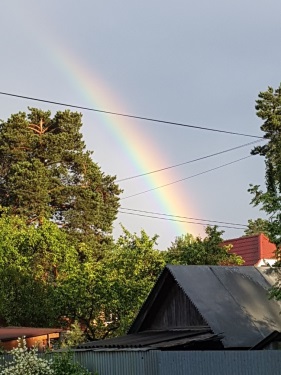 ИвантеевкаРодилась и выросла я в маленькой деревушке Ивантеевка, (0) ___ от районного центра Королёво. Там прошло и моё юношество. Моя деревня очень уютная и там великолепная природа. Но (1) ___ я закончила учебу в возрасте 18 лет, у меня появилось огромное желание увидеть что-то новое. Я уехала в Москву, (2) ___ поступить в университет. Поскольку я очень хорошо сдала ЕГЭ, я могла бесплатно посещать курсы английского (3) ___ при университете. В столице на меня произвело большое впечатление множество исторических зданий и современная архитектура. В Москве всё время что-то происходит! Концерты, театральные представления и выступления уличных артистов! Я побывала (4) ___ многих международных фестивалях, где выступали знаменитые музыкальные группы.Студенческая жизнь мне очень (5) ___ и я активно участвовала в разных мероприятиях. Мне даже удавалось устраивать праздники для моих однокурсников. Но всё-таки я не нашла себе настоящих друзей и поэтому я чувствовала (6) ___ чужой в этом городе. Особенно (7) ___ вечерам я часто скучала по моей семье. Как же было душевно в моей деревне! Мне там было всё понятно и близко к сердцу. Коренные жители моей деревни отличаются чистотой души и по характеру они совсем другие, (8) ___ жители больших городов. Я поняла, что деревенская жизнь мне намного ближе.262ivanteevka.docxÜbungstext zu StavropolРодилась и выросла я в маленькой деревушке Ивантеевка, недалеко от районного центра Королёво. Там прошло и моё юношество. Моя деревня очень уютная и там великолепная природа. Но когда я закончила учебу в возрасте 18 лет, у меня появилось огромное желание увидеть что-то новое. Я уехала в Москву, чтобы поступить в университет. Поскольку я очень хорошо сдала ЕГЭ, я могла бесплатно посещать курсы английского языка при университете. В столице на меня произвело большое впечатление множество исторических зданий и современная архитектура. В Москве всё время что-то происходит! Концерты, театральные представления и выступления уличных артистов! Я побывала на многих международных фестивалях, где выступали знаменитые музыкальные группы.Студенческая жизнь мне очень нравилась и я активо участвовала в разных мероприятиях. Мне даже удавалось устраивать праздники для моих однокурсников. Но всё-таки я не нашла себе настоящих друзей и поэтому я чувстовала себя чужой в этом городе. Особенно по вечерам я часто скучала по моей семье. Как же было душевно в моей деревне! Мне там было всё понятно и близко к сердцу. Коренные жители моей деревни отличаются чистотой души и по характеру они совсем другие, чем жители больших городов. Я поняла, что деревенская жизнь мне намного ближе.Verfasser der AufgabeGeorg BauschErstelldatum14.2.2020TestmethodeSIKNiveaub1TestformatOpen Gap FillThemenbereichOriginaltitelGeänderter TitelDateiname214_ReLa_ivanteevka_b1_SIK_OGF_v2.docxQuelle: (Text)privQuelle: (Foto)privWortzahl/Länge(min)250-350Versionan Schülern getestetSchule/Jahrgang/DatumErgebnis der Testungzu leicht/passend/zu schwierigvon Muttersprachler korrigiertÜbung MA 20jaSchüler/Items1234567891011S1S2S3S4S5S6S7S8S9Summe0недалеко1когда2чтобы3языка4на5нравилась6себя7по8чем0недалеко12345678